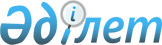 О "Правилах представления банками второго уровня в Национальный Банк Республики Казахстан формы ежедневного баланса и дополнительных данных для расчета пруденциальных нормативов и иных обязательных к соблюдению норм и лимитов"
					
			Утративший силу
			
			
		
					Постановление Правления Национального Банка Республики Казахстан от 26 февраля 1997 г. N 57. Зарегистрировано в Министерстве юстиции Республики Казахстан 21 января 1998 г. N 437. Утратило силу - постановлением Правления Нацбанка РК от 3 июля 1999г. N 156 ~V990895

      В связи с введением нового Плана счетов бухгалтерского учета в банках второго уровня Республики Казахстан и новой формы ежедневного баланса банков второго уровня Правление Национального Банка Республики Казахстан постановляет: 

      1. Утвердить "Правила представления банками второго уровня в Национальный Банк Республики Казахстан формы ежедневного баланса и дополнительных данных для расчета пруденциальных нормативов и иных обязательных к соблюдению норм и лимитов" и ввести их в действие с 1 апреля 1997 года. 

      2. Департаменту вычислительных работ (Денисов Ю.Л.) обеспечить необходимую технологию получения и обработки данных, связанных с расчетом пруденциальных нормативов и иных обязательных к соблюдению норм и лимитов. 

      3. Департаменту банковского надзора (Жумагулов Б.К.) довести настоящее Постановление и "Правила представления банками второго уровня в Национальный Банк Республики Казахстан формы ежедневного баланса и дополнительных данных для расчета пруденциальных нормативов и иных обязательных к соблюдению норм и лимитов" до областных (Главного Алматинского территориального) управлений Национального Банка Республики Казахстан, обязав их довести Постановление и указанные Правила до банков второго уровня. 

      4. Контроль за исполнением настоящего Постановления возложить на заместителя Председателя Национального Банка Республики Казахстан Сайденова А.Г. 

 

     Председатель Национального Банка

                                        УТВЕРЖДЕНЫ                                  Постановлением Правления                                     Национального Банка                                     Республики Казахстан                                      N 57 от 26.02.97 г. 



 

                                ПРАВИЛА 

                предоставления банками второго уровня 

            в Национальный Банк Республики Казахстан формы 

             ежедневного баланса и дополнительных данных 

             для расчета пруденциальных нормативов и иных 

              обязательных к соблюдению норм и лимитов 



 

                          1. ОБЩИЕ ПОЛОЖЕНИЯ 



 

      1.1. В целях обеспечения финансовой устойчивости банков второго уровня (далее - банки), защиты интересов их депозиторов и кредиторов, а также поддержания стабильности денежно-кредитной системы государства Национальный Банк Республики Казахстан (далее - Национальный Банк) устанавливает пруденциальные нормативы и иные обязательные к соблюдению нормы и лимиты, для расчета которых устанавливается следующий порядок предоставления банками второго уровня финансовой информации. 



 

                 2. ПОРЯДОК ПРЕДОСТАВЛЕНИЯ ИНФОРМАЦИИ 

                       И ОТВЕТСТВЕННОСТЬ БАНКОВ 



 

      2.1. Банки должны ежедневно предоставлять в Национальный Банк сводный баланс по форме 700/Н, включающий сведения по всем его филиалам. 

      2.2. Ежемесячно вместе с балансом банки должны предоставлять дополнительные сведения, согласно структуре файла, указанной в Приложении N 1 к настоящим Правилам, для автоматизированного расчета пруденциальных нормативов и иных обязательных к соблюдению норм и лимитов (далее - нормативы). 

      2.3. Банки, расположенные в г. Алматы и Алматинской области, ежедневно предоставляют баланс по имеющимся в их распоряжении средствам связи (Х-400 "alm stаtistiка", через Казахстанский Центр Межбанковских Расчетов (КЦМР), ящик 010, или электронной почтой REMART на позывной "BALANS") непосредственно в Департамент вычислительных работ Национального Банка. 

      Банки, насчитывающие более двадцати филиалов, предоставляют в Департамент вычислительных работ Национального Банка ежедневные балансы в течение пяти календарных дней, ежемесячные балансы - в течение семи календарных дней. 

      Остальными банками ежедневные балансы должны быть предоставлены в Департамент вычислительных работ Национального Банка в течение трех календарных дней, ежемесячные балансы - в течение пяти календарных дней. 

      Банки также обязаны предоставлять в Департамент банковского надзора Национального Банка ежедневный баланс, подписанный первым руководителем и главным бухгалтером (или их заместителями, имеющими право подписи), заверенный печатью банка, не реже одного раза в неделю, ежемесячный баланс - не позднее 8-го числа месяца, следующего за отчетным. 

      Банки, расположенные в областных центрах, предоставляют данную информацию по месту нахождения в соответствующее областное управление Национального Банка в сроки, указанные выше. 

      2.4. Областное управление Национального Банка производит сверку балансов, подписанных и заверенных в установленном порядке руководством банка, с балансами, переданными по электронной почте, и осуществляет передачу информации в Департамент вычислительных работ Национального Банка по имеющимся в их распоряжении средствам связи до конца рабочего дня. Областное управление Национального Банка отвечает за соответствие переданной информации документам банка и сообщает остатки по корреспондентским счетам банков и филиалов банков, имеющих указанные счета в областных управлениях. 

      Департамент вычислительных работ Национального Банка, до 16 часов следующего рабочего дня передает данную информацию в информационно-статистический отдел Департамента банковского надзора Национального Банка. 

      Ежедневные балансы, предоставленные банком на бумаге, оформляются и хранятся по месту составления в соответствующем областном управлении Национального Банка в течение 5 лет. 

      Ежемесячные балансы, подписанные и заверенные в установленном порядке руководством банка, принимаются от банков в двух экземплярах, один из которых высылается почтой в Департамент банковского надзора Национального Банка. 

      2.5. Балансы передаются в Департамент банковского надзора Национального Банка. Куратор банка производит логическую проверку предоставленного баланса. 

      Баланс визируется соответствующими должностными лицами Департамента банковского надзора Национального Банка (куратором банка и руководителем соответствующего структурного подразделения) и передается для свода в информационно-статистический отдел названного Департамента. Департамент банковского надзора Национального Банка передает баланс в Департамент вычислительных работ Национального Банка. 

      2.6. При внесении исправлений в ранее переданную информацию банк обязан представить в том же порядке в Национальный Банк данные исправления как на бумажном, так и электронном носителях. 

      2.7. Банк несет ответственность за своевременность и достоверность представленных данных. 



 

                     3. ЗАКЛЮЧИТЕЛЬНЫЕ ПОЛОЖЕНИЯ 



 

      3.1. В случае непредоставления банком баланса или нарушения сроков, указанных в пунктах 2.1.- 2.3. настоящих Правил, банку не выплачиваются проценты по корреспондентскому счету в пределах резервных требований и могут быть применены меры воздействия и санкции, установленные действующим банковским законодательством. 

      3.2. Для расчетов резервных требований необходимо руководствоваться данными остатков по корреспондентским счетам, ежедневно передаваемых областными управлениями Национального Банка в Департамент вычислительных работ Национального Банка на позывной "КОRСНЕТ". 

      3.3. Вопросы, не урегулированные настоящими Правилами, разрешаются в установленном законодательством порядке. 



 

      Председатель 

 

                                 Приложение N 1                                 к Правилам предоставления банками                                 второго уровня в Национальный Банк                                 Республики Казахстан формы                                 ежедневного баланса и дополнительных                                 данных для расчета пруденциальных                                 нормативов и иных обязательных к                                 соблюдению норм и лимитов.PR RZ    BS       Наименование8 00    001      Кредиты, выданные за счет централизованных                 кредитных ресурсов на основании постановления                 Кабмина Республики Казахстан от 22.07.94 г. N 8268 00    002      Кредиты под залог наличных денежных средств в                 тенге и иностранной валюте, государственных                 ценных бумаг и аффинированных драгоценных                 металлов и золотых монет8 00    003      Кредиты под гарантию Правительства Республики                 Казахстан8 00    004      Совокупная задолженность по ссудам, факторингу                 и предоставленному финансовому лизингу одного                 клиента или группы взаимосвязанных клиентов                 плюс сумма забалансовых обязательств, выданных                 в отношении этого клиента или группы                 взаимосвязанных клиентов минус сумма                 обеспечения по обязательствам клиента в виде                 наличных денежных средств, государственных                 ценных бумаг и гарантий Правительства                 Республики Казахстан (по клиентам, не связанным                 с банком особыми отношениями)8 00    005      Совокупная задолженность по ссудам, факторингу                 и предоставленному финансовому лизингу одного                 клиента или группы взаимосвязанных клиентов                 плюс сумма забалансовых обязательств, выданных                 в отношении этого клиента или группы                 взаимосвязанных клиентов минус сумма                 обеспечения по обязательствам клиента в виде                 наличных денежных средств, государственных                 ценных бумаг и гарантий Правительства                 Республики Казахстан (по клиентам, связанным с                 банком особыми отношениями8 00    006      Сумма основного долга по стандартным кредитам8 00    007      Сумма основного долга по нестандартным кредитам8 00    008      Сумма основного долга по неудовлетворительным                 кредитам8 00    009      Сумма основного долга по сомнительным с                 повышенным риском кредитам8 00    010      Сумма основного долга по безнадежным кредитам8 00    011      Сумма несформированных провизий8 00    012      Необходимый размер провизий8 00    013      Сумма сформированных провизий по нестандартным                 кредитам8 00    014      Сумма сформированных провизий по                 неудовлетворительным кредитам8 00    015      Сумма сформированных провизий по сомнительным с                 повышенным риском кредитам8 00    016      Сумма сформированных провизий по безнадежным                 кредитам8 00    017      Субординированный долг со сроком погашения                 более 5 лет в части, включаемой в капитал8 00    018      Доходы текущего года минус расходы текущего года8 00    019      Общие резервы (провизии) на покрытие убытков от                 банковской деятельности, не включаемые в                 собственный капитал8 00    020      Сумма средств на счетах 1052, 1252, 1253, 1254,                 1255, 1256, 1257 (в банках стран, являющихся                 членами ОЭСР)8 00    021      Сумма средств на счетах 1052, 1252, 1253, 1254,                 1255, 1256, 1257 (в банках-резидентах и в банках                 стран, не являющихся членами ОЭСР)8 00    022      0 - нет информации;                 1 - информация в дополнительной базе                 Расшифровка остатков балансового счета 1052 в                 разрезе банков-корреспондентов8 00    023      0 - нет информации;                 1 - информация в дополнительной базе                 Расшифровка остатков балансовых счетов 1252,                 1253, 1254, 1255, 1256, 1257 в разрезе                 банков-клиентов8 00    024      Счет 6555 в части гарантий и поручительств банка,                 выданных под встречные гарантии и поручительства                 Правительства Республики Казахстан
					© 2012. РГП на ПХВ «Институт законодательства и правовой информации Республики Казахстан» Министерства юстиции Республики Казахстан
				